ORDER OF WORSHIP  * Indicates, please stand if able.Fifth Sunday after Pentecost                    June 25, 2023,  9 amLiturgist: Tom EppsWELCOME, PASSING THE PEACE OF CHRIST, & ANNOUNCEMENTS*CALL TO WORSHIP (Psalm 86, adapted)L: Welcome to each and every one of you!P: Thank you. We’re glad to be here.L: May the joy we have in our Lord Jesus Christ become your joy also.P: We have found a welcoming presence in this house of the Lord.L: Thanks be to God who has welcomed each one of us!P: Let us extend that same loving welcome to others. AMEN.*OPENING PRAYER (Genesis 22, Psalm 13)God of ages past and days yet to come, journey with us today. Journey with us all our days, whether on treacherous paths or beside still waters. Guide our steps to find solid ground, that we may know the firm foundation of your constant presence. Open our minds to the blessings and miracles we encounter along the way. In your holy name, we pray. Amen.*OPENING HYMN     		               American the Beautiful                                  UMH #696JOYS AND CONCERNS PRAYER OF CONFESSION (Genesis 22, Romans 6, Matthew 10)God of grace and God of glory, shower us with your mercy and forgiveness. When we can’t see the way forward, be our navigation system. When we make a wrong turn, gently correct us. When we neglect our health and wellness, heal us with your love. When we neglect or harm your world and its peoples, reveal your righteousness and guidance, that we may be forgiven and reconciled with you and with your beloved creation. Amen.WORDS OF ASSURANCE (Romans 6)In Christ, we are set free. We are reconciled through the power of love and grace. Thanks be to God.PASTORAL PRAYER                                                                                                Rev. Shon                                                                                   THE LORD’S PRAYER (In Unison)						                  Our Father, who art in heaven, hallowed be thy name. Thy kingdom come, thy will be done on earth as it is in heaven.  Give us this day our daily bread. And forgive us our trespasses, as we forgive those who trespass against us. And lead us not into temptation, but deliver us from evil. For thine is the kingdom, and the power, and the glory, forever.  Amen.INVITATION TO THE OFFERING (Matthew 10)Even a cup of cold water can be an offering beyond price on a hot day. May we bring our gifts, whether small or large, to be offerings of grace for those in need of God’s love.SPECIAL MUSIC                                         America                                             Esther Shon*DOXOLOGY  	            Praise God, from Whom All Blessings Flow                        UMH #94*OFFERTORY PRAYER 							              Rev. ShonSCRIPTURE                                                                                                  Galatians 5:13-2613 You, my brothers and sisters, were called to be free. But do not use your freedom to indulge the flesh; rather, serve one another humbly in love. 14 For the entire law is fulfilled in keeping this one command: “Love your neighbor as yourself.” 15 If you bite and devour each other, watch out or you will be destroyed by each other.16 So I say, walk by the Spirit, and you will not gratify the desires of the flesh. 17 For the flesh desires what is contrary to the Spirit, and the Spirit what is contrary to the flesh. They are in conflict with each other, so that you are not to do whatever you want. 18 But if you are led by the Spirit, you are not under the law.19 The acts of the flesh are obvious: sexual immorality, impurity and debauchery; 20 idolatry and witchcraft; hatred, discord, jealousy, fits of rage, selfish ambition, dissensions, factions 21 and envy; drunkenness, orgies, and the like. I warn you, as I did before, that those who live like this will not inherit the kingdom of God.22 But the fruit of the Spirit is love, joy, peace, forbearance, kindness, goodness, faithfulness,  23 gentleness and self-control. Against such things there is no law. 24 Those who belong to Christ Jesus have crucified the flesh with its passions and desires. 25 Since we live by the Spirit, let us keep in step with the Spirit. 26 Let us not become conceited, provoking and envying each other.MESSAGE                                              A Call to Freedom                                     Rev. Shon*HYMN OF PRAISE                                   All Who Hunger                                  TFWS #2126                                                                                                HOLY COMMUNION*CLOSING HYMN		              Lift Every Voice and Sing                                 UMH #519*BENEDICTION                                                                                                        Rev. Shon  POSTLUDE                                                                                                         Matt SchluntzANNOUNCEMENTSPRAYER REQUESTS: Please pray for people in need in our church, community, nation,       and the World. WWIS RADIO: Todays broadcast is offered by Jone Hoffman, in honor of her husband Peter       Hoffman”s 92nd Birthday! HERITAGE SUNDAY: July 9th. The Worship Committee wants to display any church pictures,      items, or memorabilia for this Sunday.  Please bring your items to the church office by Friday,      July 7th.GOLF OUTING: Sunday, July 9th, at 1 pm at Skyline Golf Course and dinner at 6 pm at church.       If interested, please contact the church office by July 3rd. VBS: Saturday, Aug. 12, 9am-12pm and Sunday, Aug. 13, 9am-11amBRF SUMMERFEST PICNIC: Sunday, Aug. 13th from 10:30 am to 1:00 pm at churchHOLY LAND TRIP: January 11-20, 2024, 10 Day Gold Select Journey in Israel, Palestine      with Bishop Hee-Soo Jung & Rev. Scott Carlson, see Pastor for more information.SCRIP CARDS: When you are thinking of ideas for gift giving or personal use, consider       Scrip cards. Stop at the gathering area on Sundays or call Marcia at 715-284-3346FELLOWSHIP: Judy SheppardUSHER/GREETERS: Luane Meyer and Roxie HostrawserThis week at the Church:Sunday		July 2	     	 Mission Outreach	       10:30 amThursday-Friday	July 5-6	 DS Meetings		       10 am-4 pm	Bible Verse of the week: Leviticus 19:18 (New International Version) “Do not seek revenge or bear a grudge against anyone among your people, but love your neighbor as yourself. I am the Lord.”	Bible Trivia of the Week:Which of these books of the Bible contains the 10 commandments?A. Ecclesiastes             B. Leviticus                                                C. Genesis            	 D. ExodusBlack River FallsUnited Methodist Church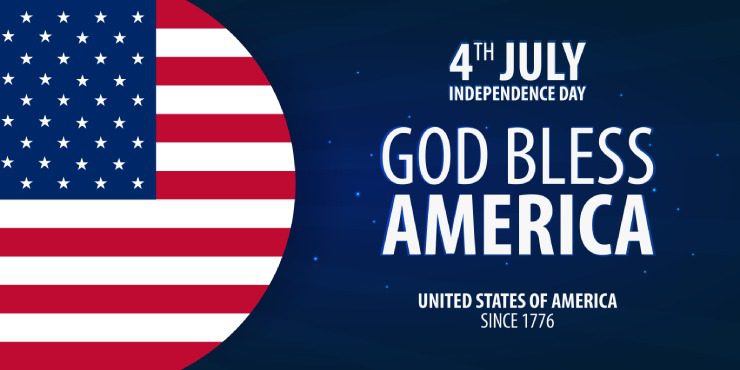 UMC Mission Statement:"To make disciples of Jesus Christ for the transformation of the world.”          PASTOR			   Rev. Inwha Shon	  PIANIST			   Matthew Schluntz                                      MUSIC DIRECTOR               Amanda Lang100 North Fourth Street, Black River Falls, WI. 54615Phone:  715-284-4114    Office Hours: Monday-Thursday, 9 am-2 pmWebsite: brfumc.orgFacebook: Black River Falls United Methodist ChurchYouTube: brfumc